Телегина Екатерина Алексеевна265-218-175Приложение 6к конспекту  по теме «« Дифференциация звуков  Л’– Й»Поделка из бумаги способом оригами.Возьмите листок цветной бумаги формата А-4. Поскольку мы будем делать тюльпаны, бумага может быть и красная, и розовая, желтая, белая, сиреневая и даже синяя. В Голландии - на родине тюльпанов, вывели даже черные сорта этих весенних  цветов.Смотрите на схему и повторяйте шаг за шагом: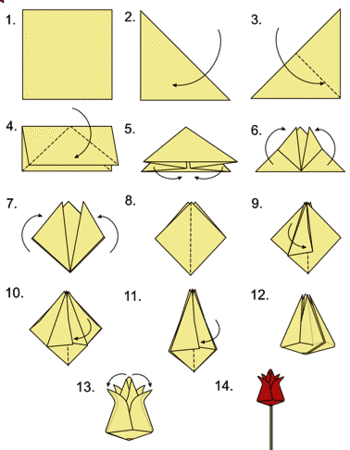 1. Сделайте из листа квадрат. Отрежьте все лишнее. 
2. Сложите квадрат пополам - 1 раз. 
3. Теперь -  по диагонали - 2 раза. 
4. Продольные сгибы должны уйти внутрь и встретиться друг с другом. 
5. В результате получится треугольная фигурка со складками внутри. 
6. Уголки верхнего слоя отогнуть вверх. 
7. Перевернуть фигуру и повторить шаг № 5. 
8. Должна получиться такая фигурка, где срезы встречаются посередине. 
9. Отогните первый угол таким способом, чтобы получился ромбик со складкой в центре.
10. Переверните фигурку и повторите шаг № 6. Проследите за тем, чтобы кромки и уголки смотрели вверх. 
11. Загните правый угол к центру. Загните левый угол внахлест так, чтобы он полностью закрывал правый угол. Переверните фигурку и повторите шаг № 8. Заправьте один угол в другой. Повторите этот шаг, перевернув фигуру. 
12. Надуйте цветок. 
13. Отогните лепестки.Тюльпан готов. Теперь Вы можете сделать из таких тюльпанов целый букет и поставить в вазочку из бумаги или другую оригинальную вазочку.